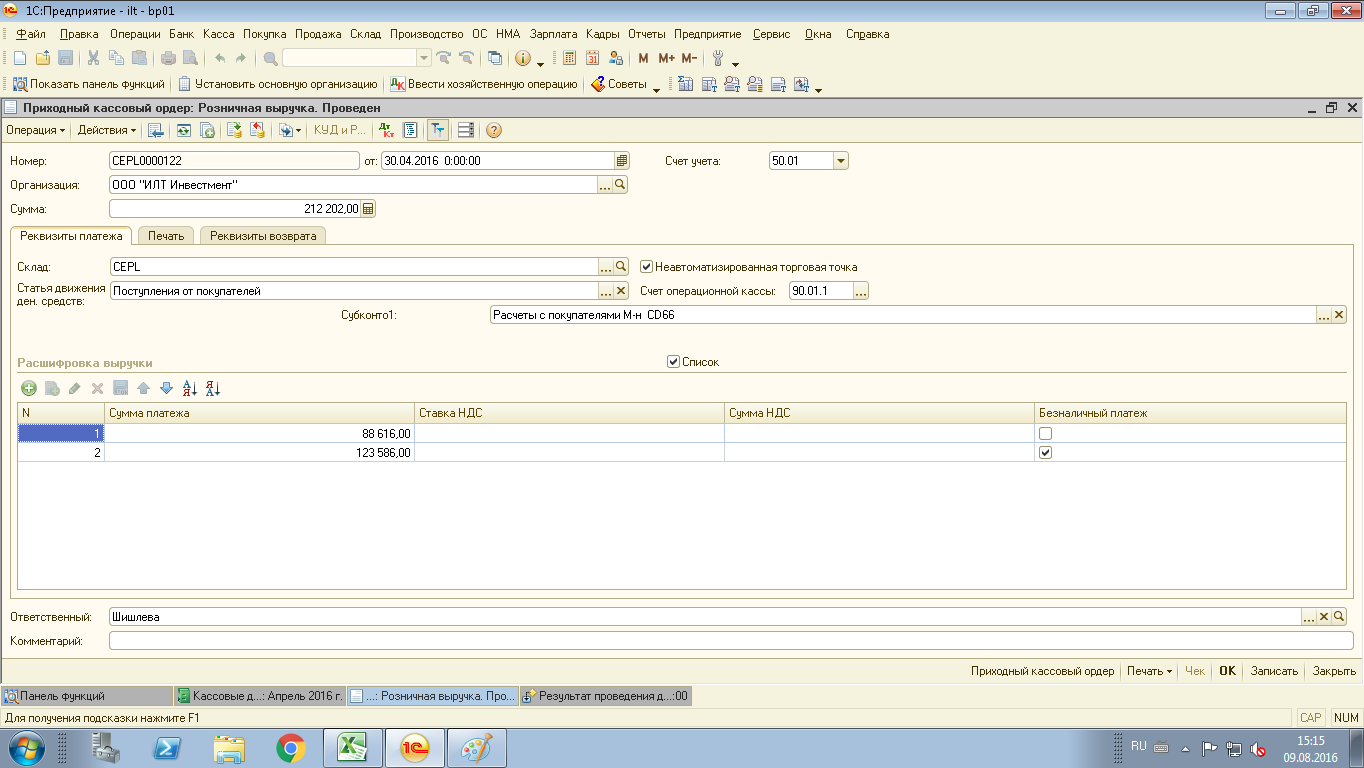 В ПКО, добавить:СкладНеавтоматизированная торговая точка. ?Счет операционной кассы. ?Субконто1. Для 90.01.1ТЧ. Расшифровка выручки. Сумма платежаНаличный/безналПроводки: сумма 88616 если в тч расшифровка стот налПроводки по  сумме 123586,если стоит безнал. Необходимо заменить в проводках счет 76.09 на 57.03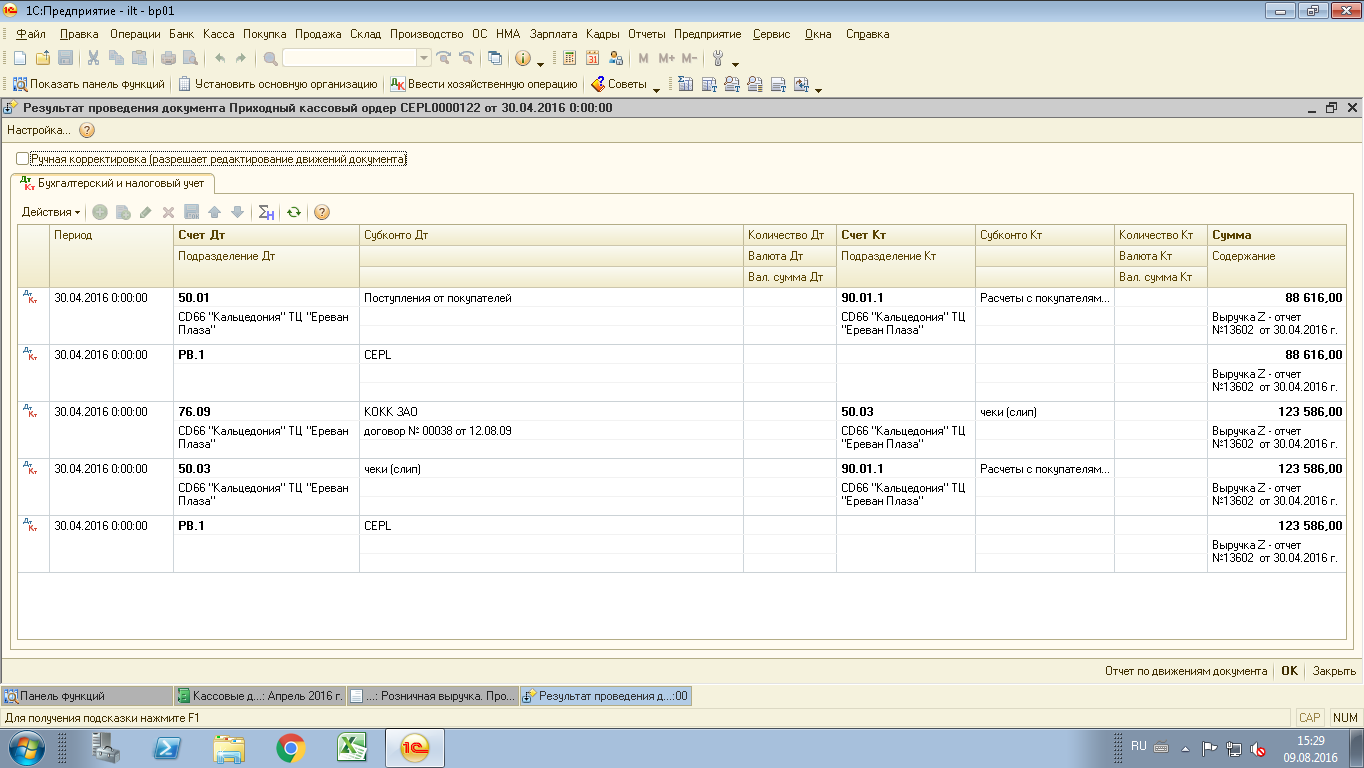 ТЧ Реквизиты возвратаСумма возвратаНал/безналСсылка на РКОЕсли Наличный возврат: При проведении на основании данных из ТЧ возвраты формируется РКО и ссылка на него проставляется в ТЧ ПКО возвраты.Если безНаличный возврат: то делается бух.справка. дт62 на кт76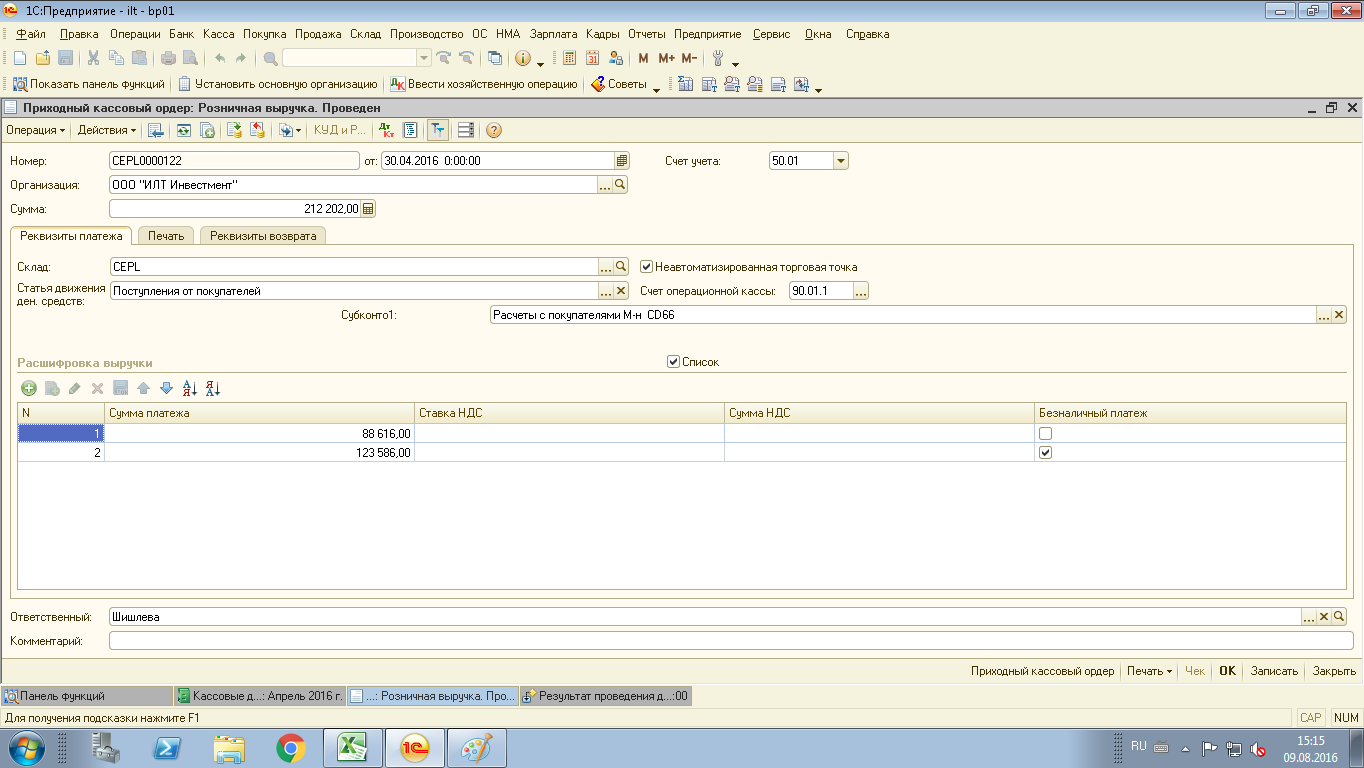 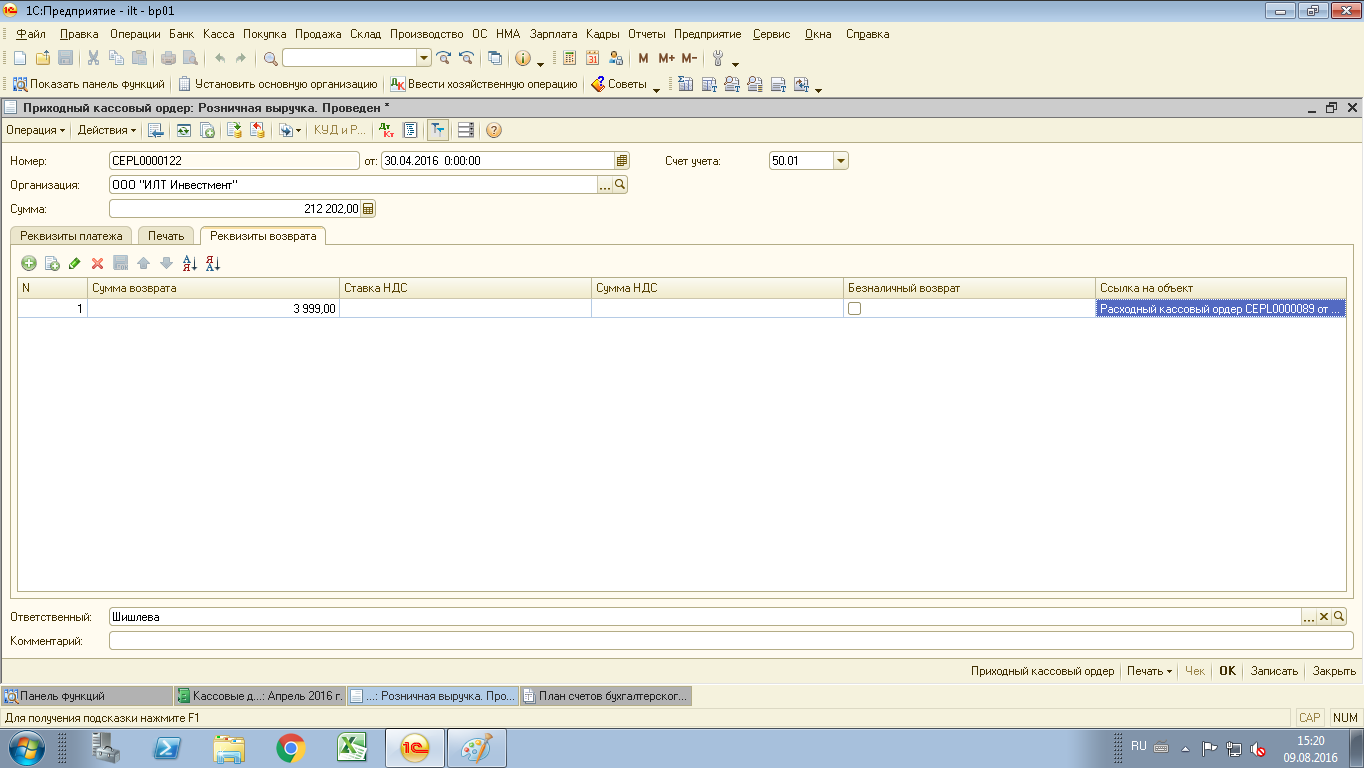 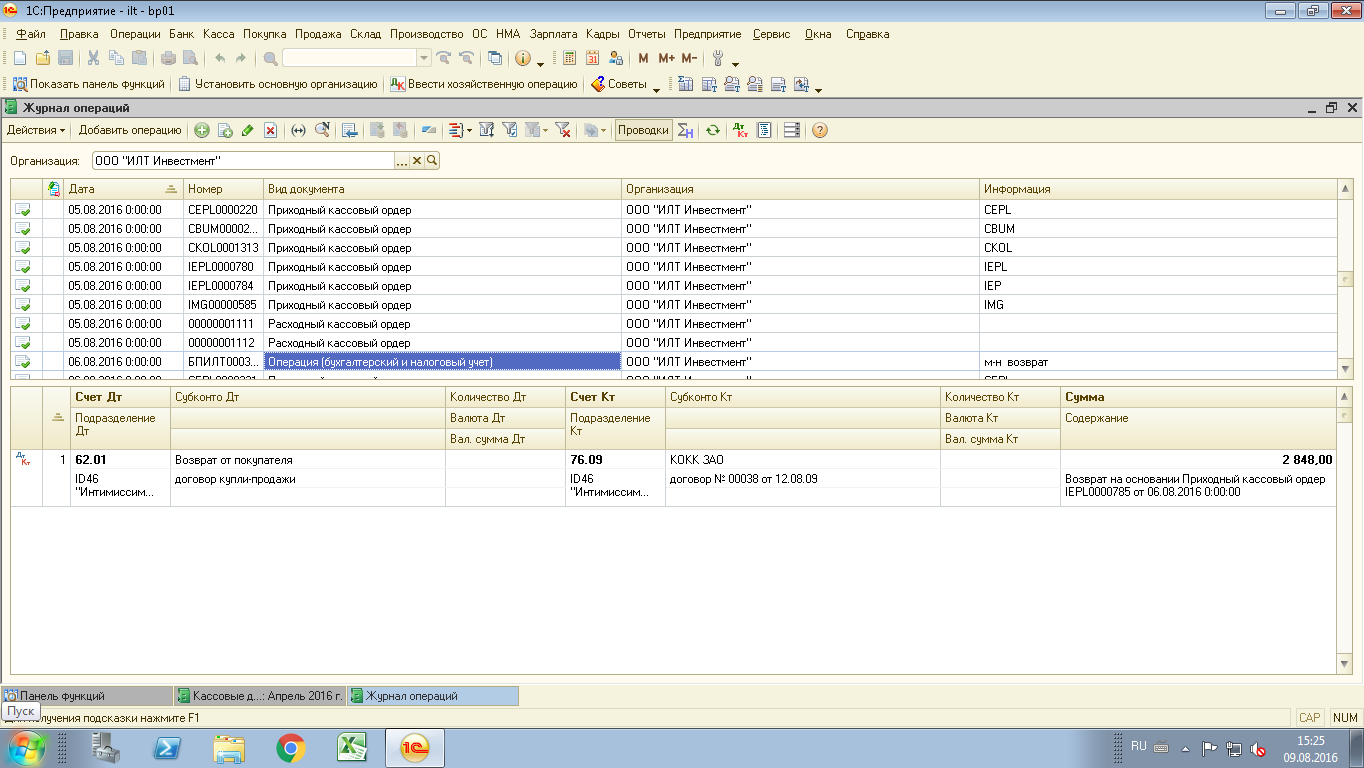 